Городской конкурс «Мама может»20 ноября 2019 года в ТКЦ «Юбилейный» воспитатель МБДОУ «Детский сад № 6 «Светлячок» Михайлина Виктория Александровна вместе с дочерью Наташей приняли участие в городском конкурсе «Мама может» среди мам и детей городского округа город Урюпинск, посвященного Дню матери.На протяжении всего мероприятия конкурсантки участвовали в конкурсах:В конкурсе «Детский взгляд» детям было необходимо дать интервью корреспонденту МАУ «Урюпинск-Медиа» о своей маме. В конкурсе «Шеф-повар» перед мамами стояла задача назвать наибольшее количество блюд, которые можно приготовить из предложенных продуктов.В конкурсе «Надежный тыл»  участникам  необходимо было перечислить воинские звания и автомобильные марки.В конкурсе  «Стилист» мамы продемонстрировали свои таланты в парикмахерском ремесле.В конкурсе  «Натюрморт» мамы с дочками создавали аппликацию.В музыкально-танцевальном конкурсе участницы танцевали и отгадывали песни.Ну и самым долгожданным и приятным конкурсом стало домашнее задание «Сладкоежка», где все конкурсантки приготовили торты и презентовали их.Неожиданным и приятным стало то, что по итогам конкурса победителем стала команда нашего детского сада Виктория Александровна с дочерью Натальей. ПОЗДРАВЛЯЕМ ПОБЕДИТЕЛЕЙ!!!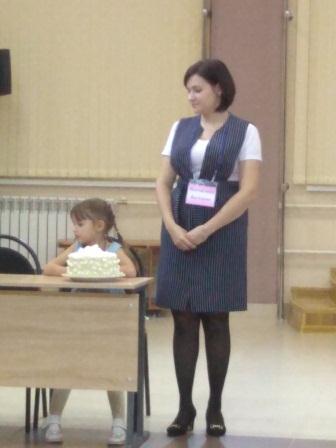 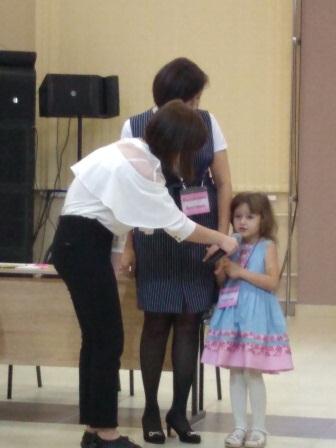 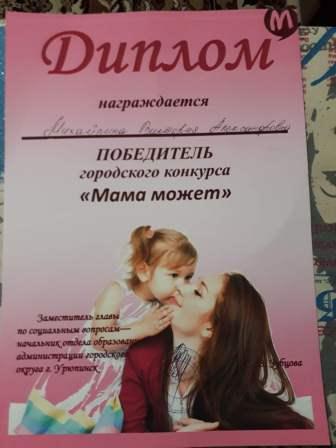 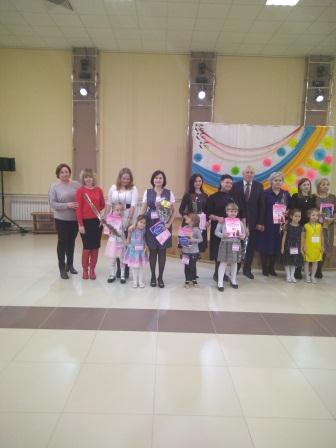 